Преподаватель               Каневская Е.С.Учебная дисциплина     Педагогический репертуарКурс                                 СН 4Специальность              53.02.05 Сольное народное пениеДата занятия                  02.04.2020Задание                              Законспектировать лекцию, прослушать музыкальный материал по темеЖизненный и творческий путь Аверкина А.П.Аверкин Александр Петрович(1935-1995)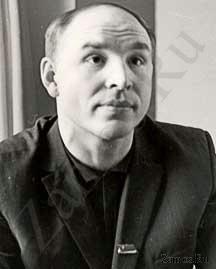 Александр Петрович Аверкин - композитор, баянист, поэтЗаслуженный деятель искусств Мордовской АССР (1976), Заслуженный деятель искусств РФ (1994)Родился в 1935 г. в деревне Шафторка Сасовского района Рязанской области.Окончил ремесленное училище, работал слесарем-жестянщиком на ВДНХ.В 1952–54 – баянист-концертмейстер различных ансамблей.В 1952–60 занимался композицией у А.С. Абрамского, под руководством которого участвовал (1952–55) в семинарах самодеятельных композиторов при Союзе композиторов СССР. Окончил Музыкальное училище им. Гнесиных (1961).В 1962–67 – инструктор в Политуправлении МВО.Член Союза композиторов СССР (1968); худ. рук. ансамбля Москонцерта «Рождение песни» (1970).В 1975 окончил отделение оркестровых дирижеров Московского института культуры.В 1954–80 – руководитель различных ансамблей.Умер в 1995 г. в Москве. Похоронен на Кунцевском кладбищеВ числе соч. А.: оперетты «Печорские зори» (1963), «Приз господина Арно» (совм. с В.И. Темновым, 1978), «Пора антоновки» (1980) и др.; дет. опера «Золотой колосок» (1981); концерты с оркестром рус. нар. инструментов – для балалайки (1972), для баяна (1972), для баяна с эстрадно-симфоническим оркестром (1978), пьесы для двух баянов (1975). Автор известных песен (св. 500), в т. ч.: «На побывку едет…» (1952), «Ярославские ребята» (1954), «Мама, милая мама…» (1960), «Вдали от России» (1968) и др. Песни Аверкина пользовались большой популярностью и входили в репертуар самых известных советских исполнителей (Л. Зыкиной, О. Воронец, А. Стрельченко, А. Литвиненко), а также знаменитых хоровых коллективов (Большого хора Всесоюзного радио и Центрального телевидения, Рязанского народного хора, Волжского народного хора и др.).Составил множество сборников для голоса и баяна, в т. ч. «Сельские вечера» (1968–80), «Припевки, шутки, прибаутки» (4 сборника, 1976–80).Почётный гражданин г. Сасово (Рязанская обл.).Именем Аверкина названы улицы, детские музыкальные  школы и Музей русской песни в Сасове. С 1997 г. в Сасово ежегодно проводится Всероссийский фестиваль народного творчества им. А. АверкинаПесни А.Аверкина вошли в каждый дом, в каждую семью и нашли свое место в каждом сердце любого русского человека. "На побывку едет молодой моряк", "Мама, милая мама!", "Мне березка дарила сережки", "Теща моя", "Откровенные ребята" "Жду я тебя", "Маков цвет"... Стоит лишь заговорить о названиях всех этих песен, как сразу хочется их запеть... Ведь смело можно сказать ­ песни эти ­ народные! Такой вот "высшей народной награды", удостоился композитор, Заслуженный деятель искусств России, Почетный гражданин многих городов России, Лауреат многих престижных российских и зарубежных премий и званий­ Александр Петрович Аверкин.Родился Александр Петрович в деревне, в крестьянской семье, и первые песни, от колыбельной до плясовой ­ разудалой, он услышал от самых родных людей. С годами он не расплескал, не уронил, не растерял эту красоту… Он старался продолжать и развивать то, что ему было дано в наследство. Песни Александра Аверкина, написанные в двадцатом веке, живут и востребованы в двадцать первом; и будут продолжать жить пока человек будет уметь любить, грустить, радоваться, ­вот почему так хочется верить, что эти песни будут звучать всегдаРодился в деревне Шафторка, Сасовского района, Рязанской области 10 февраля 1935 года… Матушка Анна Алексеевна, батюшка Петр Егорович… да бабушка Варвара… да односельчане ­ его первые учителя и наставники в прекрасной и трудной школе под названием жизнь. Те далёкие деревенские годы стали фундаментом его творчества. Уклад жизни, праздники, будни, посиделки, беседы на завалинках, ­ все и всегда сопровождалось песнями… Через всю жизнь пронес он эти воспоминания…В них было все. Все помнил… и босоногое детство… и первые звуки гармошки однорукого гармониста, который однажды доверил маленькому Саньке растягивать басы. Одной рукой гармонист тот "бегал по голосам" гармошки, а басы подбирал и растягивал Санька - помощник. Так и играли они в три руки, всей деревне на удивление. Тогда, на этих вечерках, наверное, и рождался композитор Александр Аверкин…Не мог он, конечно, забыть и отъезда родителей в Москву. Работу все-таки там нашли на заводе Компрессор и комнатёнку в бараке тоже. Сашу, пока у бабушки в деревне оставили, на гармошке учиться играть. Очень ему гармонь свою хочется, а денег то нет купить, ­ война… Отец на фронте, мать на заводе стала работать молотобойцем. Вот и пошел мальчишка в подпаски, на гармошку зарабатывать, да какие уж там были заработки! Впрочем, удалось что-то скопить, да мама подсобила: пуховый свой платок в ломбард заложила. Так и сбылась мальчишеская мечта. Купили парнишке первую, самую любимую хромку. Ох и пела она, голосила сама! Теперь на завалинке вся деревня собиралась слушать игру маленького Шурки Аверкина.  А уж он то старался! Заиграет, бывало, песню знакомую всем, народную, да что то такое в нее вплетет свое собственное, что уже и не совсем песня эта народная получается, а другая она уже, да только оторваться от нее невозможно.С этой вот новой своей хромкой уехал Саша по осени к матери в Москву, и запела гармошка в бараке, стало и там веселее жить. При заводике том в кружок художественной самодеятельности стал ходить, где и познакомился со своим другом, баянистом Виктором Темновым. Витя то играл на баяне, в школу музыкальную уже ходил, ноты знал, ­ все это для Саши было пока мечтой. Так под влиянием своего нового друга и поступил он тоже в музыкальную школу, начал играть на баяне, ноты выучил, а там, совсем не много времени прошло, как написал он свое первое произведение в блокнотике нотном. Заглавие выбрал солидное: "опус № 1"   Музыкальную школу он закончил не за пять лет как все, а за два года, одновременно закончил ремесленное училище по специальности слесаря, работал потом по специальности на ВДНХ… Он уже тогда понимал, ­ его жизнь это Музыка! В 50­е годы довелось Александру Аверкину работать концертмейстером в клубе Дружба. Там он и пробовал писать свои первые песни, на смотры художественной самодеятельности с этими песнями стал ездить. Вот, на одном из таких смотров, судьба подарила ему самый главный подарок жизни ­ встречу с поэтом Виктором Боковым и композитором Александром Абрамским. Они оба сразу обратили внимание на молодого паренька, который как то по особому, по своему, импровизировал играючи на баяне. Познакомились с ним поближе. Александр Абрамский сразу пригласил Сашу на семинар самодеятельных композиторов при Союзе композиторов СССР, а Виктор Боков предложил Саше попробовать написать песню на стихи "На побывку едет”...                                                                         В 1954 году Александра Аверкина призвали в ряды Советской Армии направили служить Таманскую дивизию; но и там сумел он организовать замечательный ансамбль песни и танца, для которого с удовольствием писал песни. Удавалось ему и ходить в увольнительные, ездить в Москву к Александру Савватьевичу Абрамскому, который уже тогда индивидуально начал заниматься с ним уроками композиции.На одном из таких вот занятий, они познакомился с певицей из хора Русской песни ­ Людмилой Зыкиной. Она в тот день тоже случайно приехала к Абрамскому за репертуаром народных песен. Абрамский сразу предложил Саше показать Зыкиной свои песни, и Саша запел: “На побывку едет молодой моряк…” Как написал однажды про это событие Виктор Боков: «Песня может сделать судьбу!». Вот так в тот день и случилось: от Абрамского, уехали вместе. Молодой и неизвестный пока композитор Александр Аверкин и молодая, никому не известная пока певица Людмила Зыкина, ­ влюбленные и счастливые. С того самого дня и полетели к людям любимые "народные песни": "На побывку едет...", "Милая мама", "Мне березка дарила сережки...." и еще много ­ много других замечательных, незабываемых песен. Оба они потом стали популярными и даже знаменитыми, вокруг каждого из них завертелось множество разных поэтов, певцов, композиторов, у каждого из них началась своя гастрольная жизнь, а вместе с ней и множество испытаний, трудностей, непредсказуемых ситуаций…Но им все­таки удалось, через многие годы, светло и достойно пронести и сохранить свою дружбу, от первой и до последней песни. Такой песней, написанной тоже на стихи Виктора Бокова, стала Аверкинская песня "Падают листья" исполненная Людмилой Зыкиной… А между ними ­ целая жизнь, со своей чередою встреч, поездок и новых песен… Жизнь отмеченная наградами, званиями, настоящим всенародным признанием и любовью.Александр Петрович Аверкин ушел из жизни 6 августа 1995 года. За годы жизни им написано около 800 произведений, среди которых песни, инструментальная музыка, музыка к спектаклям и кинофильмам, оперетты, детская опера. Было издано около тридцати авторских сборников и сборников разных авторов составителем которых он был. Он так же создал и издал антологию русской частушки, сборник своих стихов и множество альбомов аудиозаписей.  Сейчас именем Александра Аверкина названа улица в городе Сасово, детская музыкальная школа, музей русской песни и даже проводится ежегодный Всероссийский фестиваль народного творчества имени Александра Аверкина, который создавался при поддержке и инициативе Людмилы Георгиевны Зыкиной, возглавившей первый оргкомитет этого фестиваля. Рязанская областная дума учредила премию Рязанской области имени А. П. Аверкина. Есть так же в Сасово и улица, что назвали именем Людмилы Зыкиной, она совсем рядом с Аверкинской, ­ обе они напротив друг друга.А у Аверкинского дома ­ музея в деревне Шафторка растут две березки посаженные Людмилой Зыкиной. Каждый год в Шафторку на праздник приезжают гости Аверкинского фестиваля и жители окрестных деревень. Их встречают там хлебом­ солью, русской песней, и хороводом вокруг Зыкинских двух березок, что украшают лентами и венками. А березки переплетаются своими ветвями и шепчут друг другу что-то…  А может быть что-то поют…Песни для прослушивания:Людмила Зыкина - "На побывку едет молодой моряк" (сл. В.Боков)Людмила Зыкина - "Мама, милая мама!" (сл. И. Лашков)Людмила Зыкина – Зимняя дорожка (сл. Н. Палькин)Людмила Зыкина – Кадрильные частушки (сл. Д. Мартынов)Александра Стрельченко – Пой, гармошка, веселей (сл. В. Боков)Ольга Воронец – Волжанка (сл. П.Черняев)Анна Литвиненко - "Мне березка дарила сережки" (сл. В. Харитонов) Светлана Бочкова - "Маков цвет" (сл. В. Боков)